 ДЕПАРТАМЕНТ КУЛЬТУРЫ ПРИМОРСКОГО КРАЯ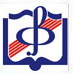 ФИЛИАЛ  ГОСУДАРСТВЕННОГО АВТОНОМНОГО  ПРОФЕССИОНАЛЬНОГО  ОБРАЗОВАТЕЛЬНОГО УЧРЕЖДЕНИЯ"ПРИМОРСКИЙ КРАЕВОЙ КОЛЛЕДЖ ИСКУССТВ" В Г.НАХОДКЕ. Находка  ул. 25 Октября, 13               т. 8(4236) 62-59-24,  e-mail: metodist-2@yandex.ruОсновные мероприятия филиала ГАПОУ «ПККИ»  в г.Находке на 2018/2019 уч. г.ПОЛОЖЕНИЕо XI Краевом фестивале искусств одарённых детей с ограниченными возможностями здоровьяXI Краевой фестиваль искусств одарённых детей с ограниченными возможностями здоровья проводится  находкинским филиалом  государственного автономного профессионального образовательного учреждения «Приморский краевой колледж искусств» при поддержке Администрации Находкинского городского округа.  Цели фестиваля:Выявление и поддержка одаренных детей с ограниченными возможностями здоровья, содействие реализации их творческих способностей, социальной адаптации и приобщению к культурным ценностям.Участники фестиваля:Одаренные  дети в одном или нескольких видах искусств,                          в возрасте до 18 лет по состоянию на 25.09.2018 г. имеющие какие-либо ограничения по здоровью.Порядок и условия проведения:Фестиваль проводится по следующим номинациям:Музыкальное искусство (исполнительское мастерство, композиторское творчество); Изобразительное искусство (живопись, графика, декоративно-прикладное искусство); Театральное искусство (художественное чтение, актёрское мастерство);Литература (поэзия, проза, драматургия).К участию в фестивале допускаются одарённые дети                        с ограниченными возможностями здоровья, на основании представленных заявок и творческих характеристик. Порядок выступлений участников определяется организаторами фестиваля на основании представленных заявок. Каждому участнику гарантируются занятия со специалистами и награждение по итогам фестиваля.Место и сроки проведения:XI Краевой фестиваль искусств одарённых детей с ограниченными возможностями здоровья проводится  04 – 06 октября 2018 г. .  в отделении реабилитации детей с ограниченными возможностями здоровья КГБУCO "Находкинский СРЦН "Альбатрос" (692909 г. Находка, ул.Тимирязева, 15 А).Регистрация участников – 4 октября 2018 г. с 10-00 до 11-00 ч.  Открытые фестиваля в 11.00 ч.Заявки на участие по прилагаемой форме, творческие характеристики и другие приложения принимаются до 25 сентября 2018 г. Заявки, поступившие позднее указанного срока,  не рассматриваются.Заявки направляются по адресу:. Находка, ул. 25 Октября, 13.Тел/факс: (4236)62-59-24
           е-mail:    metodist-2@yandex.ruсайт http://nakhodka-music.ru/ЗАЯВКА(заполняется на компьютере)Фамилия, имя, отчество участника ____________________________________________________________________________Дата, месяц, год рождения  _____________________________Вид искусства, жанр  __________________________________Заболевание, группа инвалидности  ___________________________________________________________________________Адрес (с указанием почтового индекса)  _______________________________________________________________________Тел., факс, е-mail  _____________________________________Место учебы  ________________________________________         Адрес места учёбы (с указанием почтового индекса)                _____________________________________________________Тел., факс, е-mail  места учёбы_______________________________________________________________________________Место занятий искусством, адрес (с указанием почтового индекса) __________________________________________________________________________________________________Тел., факс, е-mail  _____________________________________Ф.И.О. педагога  ___________________________________________________________________________________________Ф.И.О. сопровождающего ___________________________________________________________________________________Место работы ________________________________________Адрес (с указанием почтового индекса) _______________________________________________________________________Тел., факс, е-mail ______________________________________Место в гостинице (да /нет;  кол-во человек)_______________Приложения к заявке – копия паспорта или свидетельствоо рождении, подробная творческая характеристика, позволяющая оценить способности участника, копии грамот, дипломов.Дата заполнения, Ф.И.О., подпись заполнившего заявку.ПОЛОЖЕНИЕо VII Краевом конкурсе «Учитель и ученик»Находкинский  филиал государственного автономного профессионального образовательного учреждения «Приморский краевой колледж искусств»  проводит VII Краевой  конкурс ансамблей «Учитель и ученик». К участию приглашаются преподаватели и ученики музыкальных школ, школ искусств и других образовательных учреждений, а также педагоги и студенты музыкальных колледжей.Цели и задачиПоддержка творческой активности учеников, студентов и педагогов.Популяризация ансамблевой формы инструментального исполнительства.Активизация исполнительской деятельности преподавателей музыкальных школ.Условия проведенияВ конкурсе участвуют различные виды ансамблей, состоящие из преподавателей и учеников (студентов) соответственно названию конкурса. Конкурс проводится в два тура. Первый тур – внутришкольный (внутри колледжа), на котором проводится отбор лучших исполнителей. Второй тур – заключительный проводится в зале                     находкинского  филиала ПККИ  по следующим номинациям:фортепианный ансамбльансамбль народных инструментовансамбль духовых инструментов смешанный ансамбльПобедители конкурса награждаются дипломами и сувенирами. Все участники второго тура получают памятные дипломы. Второй тур пройдет в находкинском филиале  ГАПОУ «ПККИ» 15 – 16 февраля 2019 г. 15  февраля – фортепианные ансамбли16  февраля –  духовые, смешанные, народныеПрограммные требованияДля фортепианных ансамблейВ программу выступления должны входить два разнохарактерных произведения отечественного и зарубежного авторов. Ученик (студент) должен выступить как в партии primo, так и в партии secondo. В программе участников старшей группы (7, 8 классы,  студенты колледжей) должны быть представлены как четырехручное произведение для одного инструмента, так и произведение для двух роялей. Один преподаватель может выступить в ансамблях с разными учениками. Допускается исполнение по нотам.Примечания к программеВ конкурсе участвуют ученики, начиная со второго класса.Участники распределяются по группам:Младшая группа – 2, 3 классыСредняя группа – 4,5 классыСтаршая группа А – 6, 7 классыСтаршая группа В –  8 класс и студенты колледжаЛауреаты 1 премии прошлого (2017 г.) конкурса «Учитель и ученик» допускаются к участию только в следующей группе. В программе следует указать форму ансамбля: «в четыре руки», «для двух фортепиано».Не разрешается исполнение четырёхручных произведений за двумя инструментами. Жюри имеет право ознакомиться с нотным текстом участников. Программы, включающие фортепианные (клавирные) концерты, к рассмотрению не принимаются.Для ансамблей народных инструментовСостав ансамблей – не более 7 участников (включая только одного педагога). Программа должна включать два произведения, различных по жанру и характеру. Преподаватель может выступить в ансамблях с разными учениками. Допускается исполнение по нотам.Для ансамблей духовых и смешанных составовСостав ансамблей – не более 7 участников. Программа должна включать два разнохарактерных произведения. Преподаватель может выступить в ансамблях с разными учениками. Допускается исполнение по нотам.Для участия в конкурсе необходимо:до 1 февраля 2019 г. представить в Оргкомитет заявку по прилагаемому образцу по адресу: 692909, г. Находка, ул. 25 Октября, 13. Тел./факс (423-6) 62-59-24, e-mail:metodist-2@yandex.ru; сайт  филиала ПККИ http://nakhodka-music.ru/внести взнос – 2500 рублей (за 1 ансамбль).Организационный взнос  производится до  1 февраля 2019 г.  в безналичной форме (за договором, счетом обращаться в бухгалтерию находкинского филиала ПККИ по тел. (4236) 62-59-13).Банковские реквизиты:Юридический адрес: 690039 г. Владивосток, ул. Русская д. 40УФК по Приморскому краю (ГАПОУ  «ПККИ», л/c 30206У21970),р/сч  40601810505071000001в ГРКЦ ГУ Банка России по Приморскому краю г. Владивосток,БИК  040507001ИНН  2539009825    КПП  254301001ОКПО 02176447        ОКТМО 05701000ОГРН 1022502118187          КБК 00000000000000000130Тел.: (423) 232 26 84 / 232 28 10Почтовый адрес филиала  ГАПОУ «ПККИ» в г.Находке:692909,г.Находка, ул.25 Октября д.13   Тел.: 8(4236) 625911Порядок проведения15  февраля – регистрация фортепианных ансамблей в 10.00.ч.                        Начало – в.12.00 в зале филиала ПККИ16  февраля - регистрация духовых и смешанных ансамблей в 10.00 ч.                         Начало – в 11.00 ч. в зале филиала ПККИ16  февраля - регистрация народных ансамблей в 11.00. ч                        Начало –  в 14.00 (или в 15.00)  в зале филиала ПККИГостиница  заказывается самостоятельно.Гостиницыг. Находка, Находкинский проспект, 44, Остановка автобуса «Тихоокеанская», Политехнический колледж (бывшее ГПТУ № 18). Телефон: 8 914-960-34-32– Ольга Анатольевна, (4236) 65-60-15 –вахтаАпарт-отель «Графская Усадьба»ул. Северная, д. 11 Телефон: +7 499 681-03-33ОбразецзаявкАУчебное заведение _______________________________________Адрес __________________________________________________Тел./факс/эл. адрес________________________________________Фамилия, имя, отчество руководителя ансамбля_______________Состав Программа выступления (с обязательным указанием инициалов авторов, а также номеров и опусов сочинений), хронометраж каждого произведения.В случае неправильного или неполного указания программы оргкомитет имеет право отказать в участии в конкурсе.ДатаПОЛОЖЕНИЕо V Краевом конкурсе «Музыкальный эрудит»Общие положения:V Краевой конкурс «Музыкальный эрудит» проводится находкинским филиалом государственного автономного профессионального образовательного учреждения «Приморский краевой колледж искусств» в целях:выявления заинтересованных и музыкально одарённых
учащихся, расширения их музыкального кругозора и содействия творческому развитию;повышения уровня мотивации к обучению по музыкально-теоретическим предметам; профессиональной ориентации школьников на музыкальные специальности; совершенствования методики преподавания, укрепления межпредметных связей, творческого общения преподавателей, обмена опытом, повышения профессиональной квалификации.К участию допускаются ученики ДМШ, ДШИ и других образовательных учреждений (6-7 классы – семилетнее обучение, 4-5 классы – пятилетнее обучение). Задания ориентированы на базовый уровень типовых программ по сольфеджио и музыкальной литературе. Специальная подготовка учащихся к конкурсу преподавателями не требуется, учитывается общая музыкальная эрудиция и творческий потенциал детей.Условия проведения:Конкурс проводится на основе лично-командных соревнований.Победители конкурса в личном первенстве определяются по сумме баллов. В командном первенстве победители определяются по сумме баллов, набранных командой, и средним баллом за индивидуальные задания.Решением жюри учреждаются специальные призы за выполнение отдельных заданий; призовые места могут быть поделены между двумя и более командами или не присуждаться никому.Количество команд, представляющих каждую школу, не ограничено. Количественный состав команды определяется образовательным учреждением. Команда должна иметь название, представленное посредством музыки. Конкурсные заданияУстное сообщение (на одну из предложенных тем либо на тему, сформулированную самостоятельно – 5-7 минут):«Мой любимый композитор»;«Мои предпочтения в музыке»;«Самое яркое музыкальное событие в моей жизни»;«Музыканты-исполнители (вокалисты и инструменталисты)»;«Музыкальный фольклор (разных стран или одной страны)»;«Музыкальные жанры – оперетта, шансон, джаз, рок (на выбор)».Конкурс на лучшее знание произведений М. Глинки (спеть или сыграть темы).Жанрово-стилевая викторина (определить жанр, эпоху, стиль, автора и название произведения).Тембровая викторина (назвать инструменты, исполняющие музыкальные фрагменты).Подобрать аккомпанемент к предложенной мелодии (выполняется заранее, исполняется на конкурсе):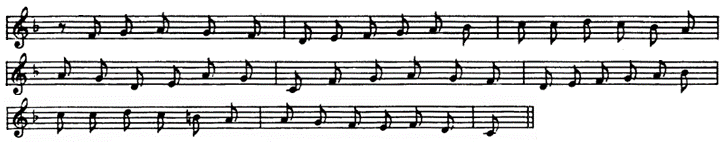 «Музыкальная шкатулка» с нотными примерами из курса музыкальной литературы для чтения с листа.«Музыкальный эрудит» (разнообразные задания по теории и истории музыки).Место и сроки проведения:V Краевой конкурс «Музыкальный эрудит» проводится 27 февраля 2019 г. в филиале Приморского краевого колледжа искусств (г. Находка, ул. 25 Октября, 13).Регистрация участников с 10 до 11 час.Начало в 11 час.Взнос предназначен для покрытия организационных расходов на подготовку и проведение конкурса. Сумма составляет: 1500 руб. на одного участника либо 2500 руб. на команду (конкретный вариант оплаты выбирается направляющей организацией). Примеры:•	команда из двух и более человек – 2500 руб.;•	один участник, представляющий учебное заведение – 1500 руб.Организационный взнос  производится до 15 февраля 2019 г. в безналичной форме. Договор и счёт можно получить в бухгалтерии Находкинского филиала ГАПОУ ПККИ – тел. 8 (4236) 62-59-13Банковские реквизиты:государственное автономное профессиональное образовательное учреждение «Приморский краевой колледж искусств» (ГАПОУ «ПККИ») 690039 г. Владивосток, ул. Русская, 40ИНН 2539009825 КПП 254301001УФК по Приморскому краю(ГАПОУ «ПККИ» л/с 30206У21970) р/с 40601810505071000001	Дальневосточное ГУ Банка РоссииБИК 040507001ОКТМО 05701000Тел.\факс: 8 (423) 232-26-84, 232-28-10E-mail: music_coll@mail.ruКБК 00000000000000000130 Почтовый адрес филиала ГАПОУ «ПККИ» в г. Находке:692909 г. Находка, ул. 25 Октября д. 13   Тел.: 8 (4236) 62-59-11Проезд, питание и проживание осуществляется за счёт направляющей стороны. Гостиница  заказывается самостоятельно.Гостиницыг. Находка, Находкинский проспект, 44, Остановка автобуса «Тихоокеанская», Политехнический колледж (бывшее ГПТУ № 18). Телефон: 8 914-960-34-32 – Ольга Анатольевна, 8 (4236) 65-60-15 – вахта.Заявки на участие по прилагаемой форме направляются 
до 15 февраля 2019 г. (заявки, поступившие позднее, не рассматриваются).Заявки направляются по адресу:. Находка, ул. 25 Октября, 13.Тел/факс: 8 (4236) 62-59-24
           е-mail:    metodist-2@yandex.ruсайт http://nakhodka-music.ru/ОбразецзаявкАФамилия, имя, отчество участника _______________________
Дата, месяц, год рождения ______________________________
Адрес (с указанием почтового индекса), тел. ______________ Специальность________________________________________Адрес места учёбы (с указанием почтового индекса) 
_____________________________________________________(тел., факс, e-mail места учёбы)Срок обучения________________________________________ФИО педагога ________________________________________Адрес (с указанием почтового индекса) ________________________________________________________________________(тел., факс, e-mail)_____________________________________________________Ф.И.О., подпись заполнившего заявку«____»____________2019 г.Дата заполненияПОЛОЖЕНИЕо V  Краевом конкурсе вокальных ансамблейV Краевой конкурс вокальных ансамблей проводится находкинским филиалом государственного автономного профессионального образовательного учреждения «Приморский краевой колледж искусств» при поддержке Департамента культуры Приморского края и управления культуры НГО и посвящается Дню культуры.Цели и задачи:Конкурс призван объединить творческие коллективы различных жанров и стилей, пропагандирующих лучшие образцы вокального искусства с целью воспитания любви к искусству, коллективному творчеству и патриотическому воспитанию молодёжи.На конкурсе предполагается представление детских, юношеских, академических, фольклорных ансамблей, которые представят уровень развития вокальной культуры в крае, привлекут внимание общественности к самому демократичному виду исполнительства.Место и сроки проведения:Открытие V Краевого конкурса вокальных ансамблей состоится 13 апреля 2019 года в 12-00 ч. в зале Городской детской хоровой школы (г.Находка, ул. Пугачёва, 2 а ). Закрытие конкурса и награждение победителей – 13 апреля 2019 года через 2 часа после окончания конкурса.Регистрация участников – с 10-00 до 11-30 ч.Акустическая репетиция в зале (по 10 минут) – с 9-30 до 11-30 ч.Условия проведения:К участию в конкурсе приглашаются вокальные ансамбли ДМШ, ДШИ, учебных заведений общего и среднего образования, а также других учреждений культуры (клубов, домов и центров культуры) в возрасте 6 – 18 лет. Состав вокального ансамбля не более 12 человек.Каждый коллектив представляет одно произведение продолжительностью звучания не более 8 минут. Программа выступления на выбор руководителя. Программа выступления в день выступления изменяться не может.Порядок выступлений устанавливается жеребьёвкой в каждой возрастной группе, которая проводится перед началом прослушивания.Конкурс проводится в один тур по трём возрастным категориям:1) младшая группа (6 - 9 лет);2) средняя группа (10 -13 лет);2) старшая группа (14 - 18 лет).Возраст участников определяется на основании копии свидетельства о рождении по состоянию на день конкурса. При разновозрастном составе участников ансамбль выступает в возрастной категории большего числа участников.Номинации ансамблей:- академические, - народные, фольклорные, - популярной, эстрадной и джазовой музыки.По результатам конкурса устанавливаются следующие награды:дипломы Лауреатов (I, II, III место); дипломантов (IV, V место);специальные призы;дипломы руководителям и концертмейстерам, подготовившим призёров конкурса.Специальными дипломами будут отмечены концертмейстеры и аккомпаниаторы ансамблей. В случае исполнения под фонограмму необходимо представить звукорежиссёру СД-диск или flash-карту за 1 час до начала конкурсного выступления. На диске должны быть указаны следующие данные: фамилия, имя исполнителя, наименование и номер трека в порядке исполнения. Фонограммы на аудиокассетах не принимаются. Фонограммы возвращаются после обсуждения жюри. Состав жюри – педагоги филиала  ГАПОУ «Приморский краевой колледж искусств» в г. НаходкеЗаявки на участие в произвольной форме принимаются до 31 марта 2019 г. по адресу: г. Находка, ул. 25 Октября, 13. Факс: (4236) 62-59-24,       E-mail: metodist-2@yandex.ru В заявке необходимо указать:точное название коллектива,фамилию, имя, отчество руководителя (полностью),фамилию, имя, отчество концертмейстера (полностью),жанр коллектива,список участников с указанием года рождения каждого,возрастная категория,фамилии и инициалы авторов музыки и слов, точное и полное название исполняемых произведений,направляющую организацию,телефоны и адреса (e-mail) для связи.Взнос за участие в фестивале с каждого коллектива –        2500 руб. Участники, выступающие в нескольких номинациях, оплачивают организационный взнос  за каждую номинацию. Организационный взнос  производится в безналичной форме до 31 марта 2019 г. (за договором, счетом  обращаться в бухгалтерию филиала ПККИ по тел. (4236) 62-59-13).Банковские реквизиты:государственное автономное профессиональное образовательное учреждение «Приморский краевой колледж искусств» (ГАПОУ «ПККИ») 690039 г. Владивосток, ул. Русская, 40ИНН 2539009825 КПП 254301001УФК по Приморскому краю(ГАПОУ «ПККИ» л/с 30206У21970) р/с 40601810505071000001	Дальневосточное ГУ Банка РоссииБИК 040507001ОКТМО 05701000Тел.\факс: (423) 232-26-84, 232-28-10E-mail: music_coll@mail.ruКБК 00000000000000000130 Почтовый адрес филиала ГАПОУ «ПККИ» в г. Находке:692909 г. Находка, ул.25 Октября д.13   Тел.: 8(4236) 625911По всем вопросам обращаться: к ответственному секретарю оргкомитета фестиваля Бойко Ольге Васильевне (914-7016101), заведующей отделением вокально-хорового искусства  находкинского филиала ПККИ Копыловой Евгении Николаевне (924-2554118, 914-9628837) или по тел. (4236) 62-59-24е-mail: metodist-2@yandex.ru,  geniko1@yandex.ru сайт: http://nakhodka-music.ru/ПОЛОЖЕНИЕ о ХV Краевой летней творческой школедля одарённых детей Приморья «Находка – 2019»ХV Краевая летняя творческая школа для одарённых детей Приморья   « Находка – 2019»  проводится на базе филиала ГАПОУ «ПККИ» в г. Находке    для учащихся (старше 10 лет) музыкальных школ, студий, творческих коллективов, лауреатов и дипломантов конкурсов, старшеклассников с целью профессиональной ориентации по следующим специальностям:ФортепианоНародные инструменты (баян, аккордеон, домра, гитара, балалайка)Сольное пение (академическое, эстрадное)Теория музыкиМузыкальная информатикаДуховые инструментыХоровой классОркестровый классПсихология, педагогикаХореографияВся работа ЛТШ направлена на развитие индивидуальной творческой активности детей, создание атмосферы творчества и гуманизма, развитие интереса к искусству через их практическое освоение и познание. Многие ребята получат профессиональную помощь специалистов среднего звена и будут профессионально ориентированы для дальнейшего обучения, получат опыт общения и коллективного творчества.                                Занятия проводят:Фортепиано – Е.В. Суржина, О.Г.Цветкова, А.А.Ким, Е.А.Цай, Е.В.Исаченко Народные инструменты – А.В.Андронова (баян, аккордеон),                                      Д.М. Фролов (гитара), Т.Ю. Струкова (домра, балалайка)Сольное академическое пение –    И.Б. ЛаринаЭстрадное пение – М.А.Шулева, В.И.КожемякоТеория музыки – Т.Ю. Кириенко, В.В.Чужакова, Заслуженный работник культуры РФ Л.Н.ТрембовлевИмпровизация – Е.М.ПредатченкоМузыкальная информатика – А И. ПятибратоваДуховые  инструменты – И.Х.Коваленко, С.А. Сластин, К.В.КоваленкоПсихология, педагогика –  А И. ПятибратоваХоровой класс – Е.Н.КопыловаХореография – Е.Г.КоркинаФилиал ГАПОУ «ПККИ» в г. Находке готовит творческие кадры с 1968 годаГород Находка расположен   в живописной бухте, на берегу моряПриехавшие в Творческую школу получают мастер-классы по специальному инструменту, теоретической и практической подготовкеВ рамках Школы проводятся концерты с участием студентов и преподавателей колледжа, участников творческой сменыИногородние проживают в общежитии колледжа. Имеется комната для отдыха  и развлеченийОрганизовано горячее питаниеПредоставляются классы для индивидуальных занятийДля гостей предлагается культурная программаМастер-классы: преподавателей филиала ГАПОУ «ПККИ» в г. НаходкеПо окончании работы Творческой школы:учащимся выдаётся свидетельствопреподавателям выдаётся удостоверение государственного образца о повышении квалификацииСтоимость Курсов повышения квалификации (72 ч.) – 7800 руб.Тема КПК: «Проблемы современной музыкальной культуры»Участникам ЛТШ необходимо иметь при себе:Медицинскую справку, копию свидетельства о рождении,  медицинский полис (копия)Ноты для занятий по специальному инструменту, сольному  и ансамблевому пениюНотную тетрадь, карандаши и резинкиКонцертную формуСпортивную одеждуСредства личной гигиены, полотенца. Одежду, обувь.Сроки проведения:23 июня – 29 июня 2019  г.  Стоимость путёвки – 8000 руб.(проезд за счёт участников ЛТШ)Заявки на участие просим направлять до 15 июня 2019 г.За справками обращаться: Приморский край, г. Находка, ул. 25 Октября, 13Тел./факс (4236) 62-59-24E-mail: metodist-2@yandex.ruСайт колледжа: www.nakhodka-music.ruОрганизационный взнос  производится до 15 июня 2019 г. в безналичной форме (за договором, счетом-фактурой обращаться в бухгалтерию Находкинского филиала ПККИ по тел. (4236) 62-59-13).Банковские реквизиты:государственное автономное профессиональное образовательное учреждение «Приморский краевой колледж искусств» (ГАПОУ «ПККИ») 690039 г. Владивосток, ул. Русская, 40ИНН 2539009825 КПП 254301001УФК по Приморскому краю(ГАПОУ «ПККИ» л/с 30206У21970) р/с 40601810505071000001	Дальневосточное ГУ Банка РоссииБИК 040507001ОКТМО 05701000Тел.\факс: (423) 232-26-84, 232-28-10E-mail: music_coll@mail.ruКБК 00000000000000000130 Почтовый адрес филиала ГАПОУ «ПККИ» в г. Находке:692909 г. Находка, ул.25 Октября д.13   Тел.: 8(4236) 625911ЗАЯВКА на участие в XV Летней творческой школе(заполняется на компьютере)Для преподавателяФамилия __________________________Имя ____________________Отчество __________________________________________________Дата рождения _____________________________________________ Выбираемые мастер-классы по предлагаемым специальностям  ______________________________________________________________________________________________________________________                                Специальность ____________________________________________  Индекс __________ Домашний адрес __________________________Телефон (домашний) _______________________________________Учебное заведение __________________________________________Телефон/факс _______________________________________Фамилия директора ________________________ Имя _____________Отчество _____________________________Подпись участника _______________________ Дата ______________Для учащегося Фамилия ______________________________ Имя ________________Дата рождения ____________________ Отделение _______________Класс______Выбираемые мастер-классы по предлагаемым специальностям  ______________________________________________________________________________________________________________________Индекс __________ Домашний адрес _________________________Фамилия родителя ________________________ Имя _____________Отчество _______________________ Домашний телефон _________Домашний адрес ___________________________________________Учебное заведение _________________________________________Фамилия руководителя группы ______________Имя ____________Отчество _________________________________________________Репертуар ____________________________________________________________________________________________________________Подпись ученика ______________________ Дата ________________Руководителям органов культураАдминистрации муниципальныхобразований городов и районов Приморского краяДиректорам ДШИ  ДМШСроки проведенияМероприятие04 - 06 октября 2018 г.XI Краевой фестиваль искусств одарённых детей с ограниченными  возможностями здоровья15-16 февраля 2019 г.VII Краевой конкурс «Учитель и ученик»27  февраля 2019 г.V Краевой конкурс «Музыкальный эрудит»13 апреля  2019 г.V Краевой  конкурс вокальных ансамблей23 - 29 июня 2019 г.ХV Краевая  летняя творческая школа для одаренных детей Приморья Фамилия, имя участникаГод рожденияученикаКласс (курс)Домашнийадрес ителефонИнструмент